How to Score the Open ResponseStep 1: Sign in to Edulastic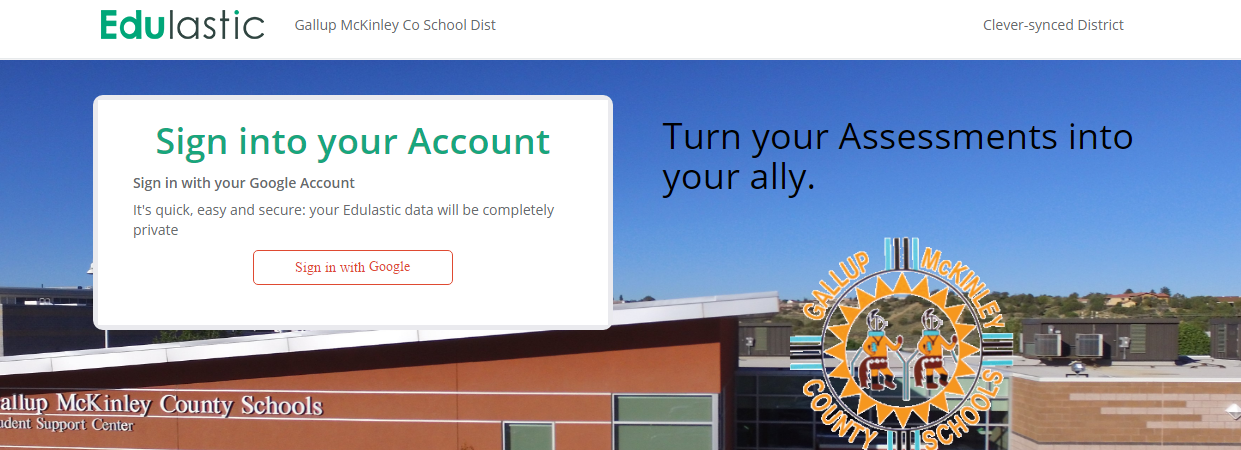 Step 2: Click on the Subject You Want to Grade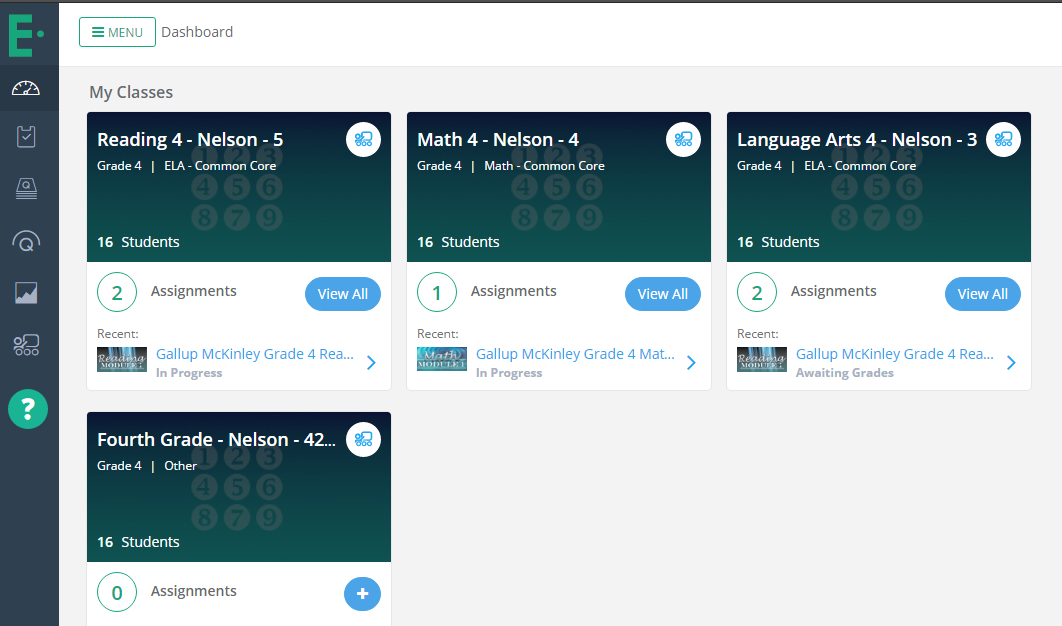 Step 3: Click on the Test You Want to Grade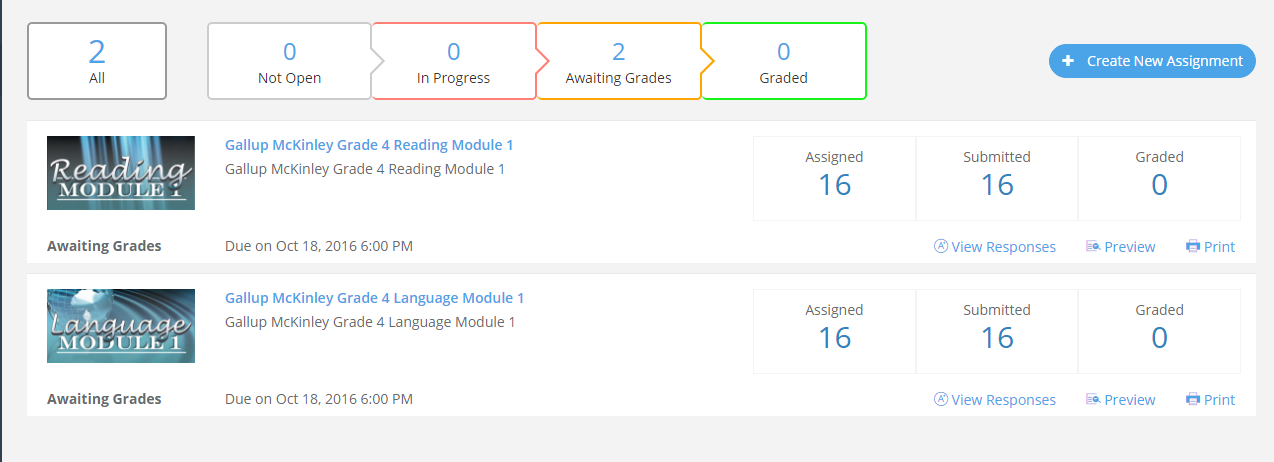 Step 4: Click on “View Detailed Response” under a Student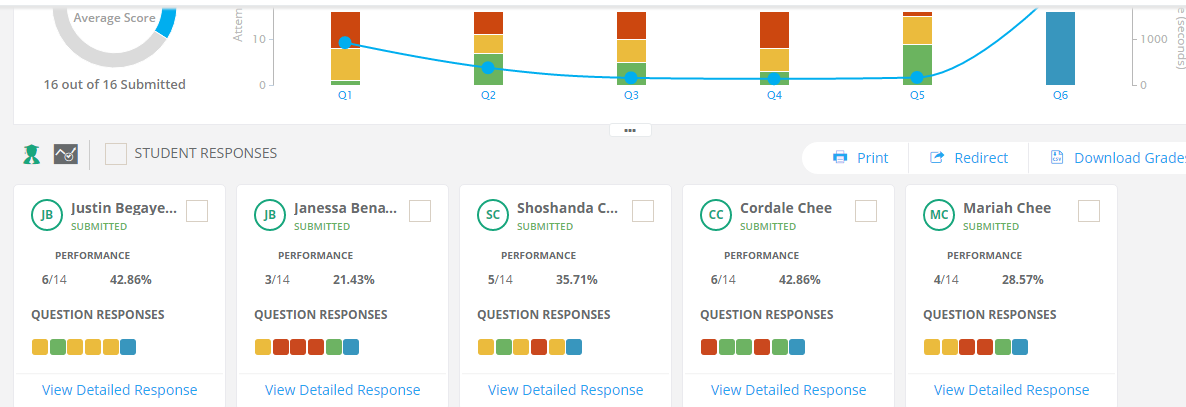 Step 5: Click on “Not Graded”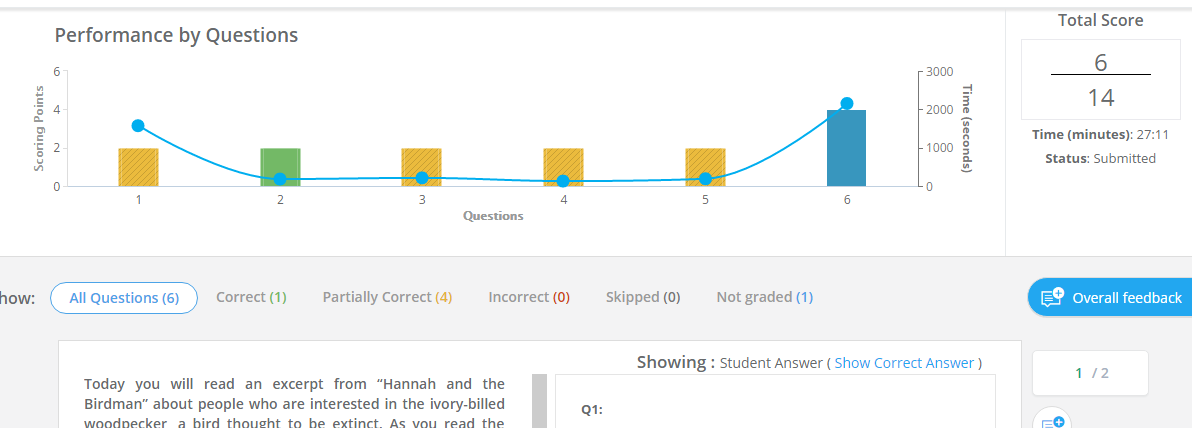 Step 6: Read the Student’s Response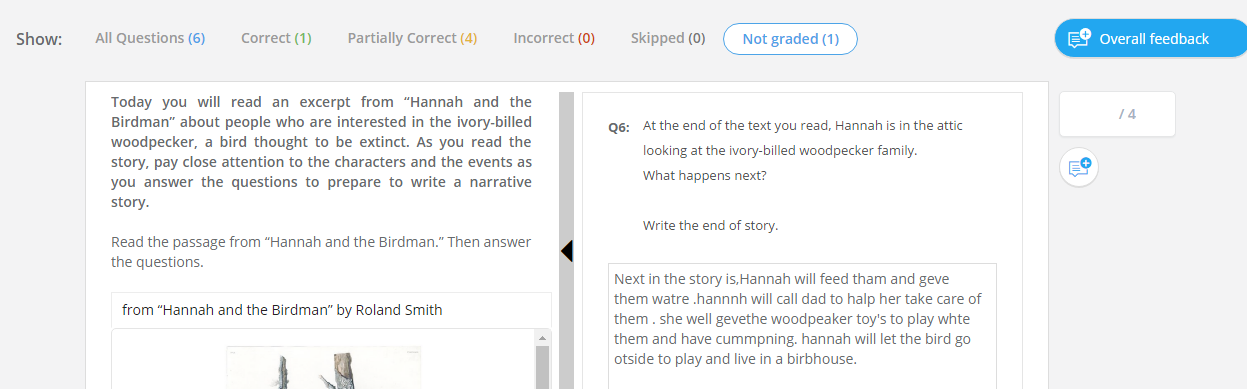 Step 7: Enter a Score for the Student (out of 4)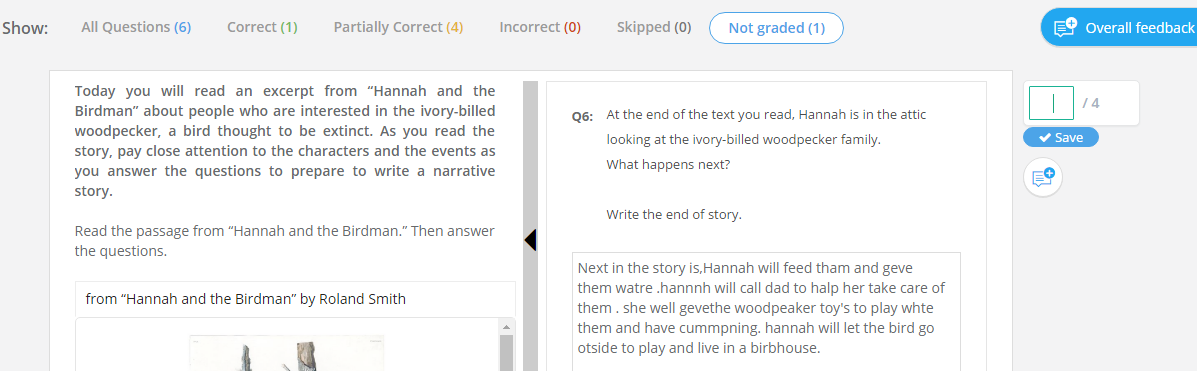 Step 8: Click “Save”Step 9: Click on “Student” to Select the Next Student to Grade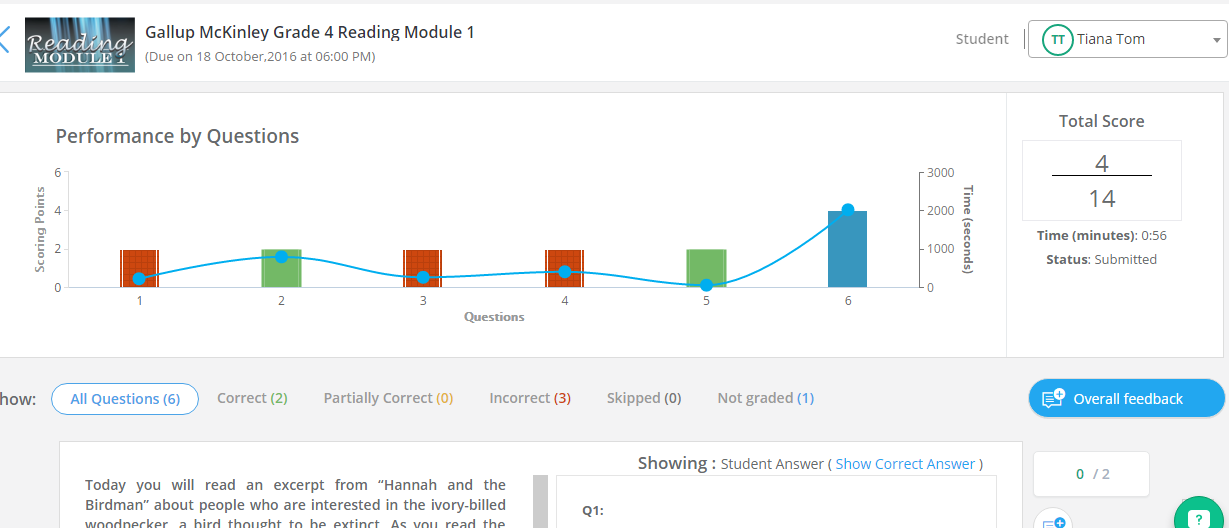 Step 10: Check to Make Sure You are Done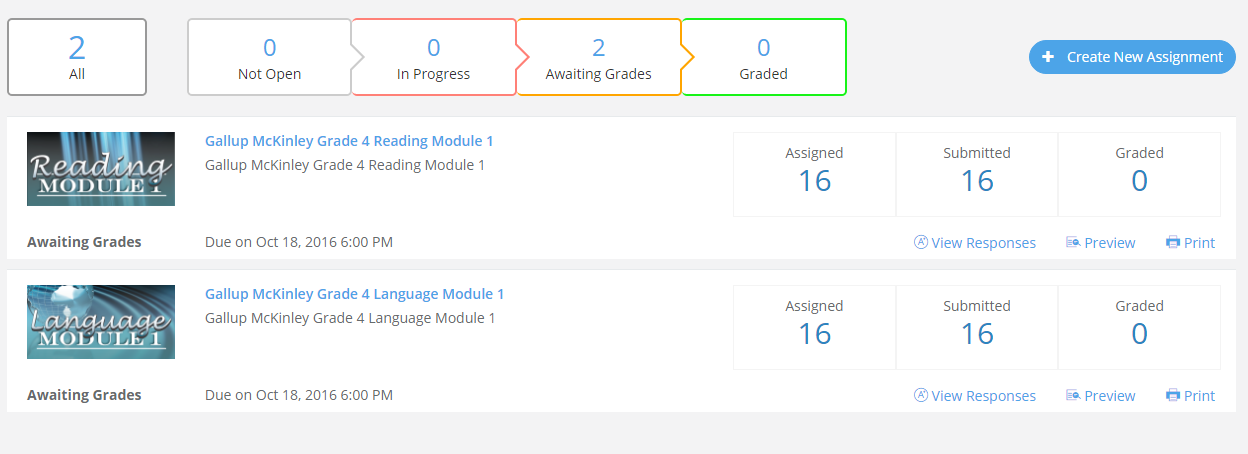 